НАРУЧИЛАЦЈАВНО ПРЕДУЗЕЋЕ „ЕЛЕКТРОПРИВРЕДА СРБИЈЕ“ БЕОГРАДЕЛЕКТРОПРИВРЕДА СРБИЈЕ ЈП  БЕОГРАД-ОГРАНАК ТЕНТУлица Богољуба Урошевића-Црног број 44., ОбреновацПРВА ИЗМЕНА/ДОПУНАКОНКУРСНЕ ДОКУМЕНТАЦИЈЕЗА ЈАВНУ НАБАВКУ ДОБАРА-  Електроматеријал за објекте ЖТ ТЕНТ- У ДРУГОЈ ФАЗИ КВАЛИФИКАЦИОНОГ ПОСТУПКА -ЈАВНА НАБАВКА 3000/0668/2016(975/2016)(број 105-E.03.01-223450/9-2016 од 15.07.2016. године)Обреновац, Јул 2016. год.На основу члана 63. став 5. и члана 54. Закона о јавним набавкама („Сл. гласник РС”, бр. 124/12 и 14/15) Комисија је сачинила:ПРВУ ИЗМЕНУ КОНКУРСНЕ  ДОКУМЕНТАЦИЈЕза јавну набавку добара - Електроматеријал за објекте ЖТ ТЕНТ1.Образац понуде и образац структуре цене конкурсне документације се мењају и гласе као у прилогу.2.Додаје део Конкурсне документације Техничка спецификација  и гласи као у прилогу 2.3.Ова измена и допуна конкурсне документације се објављује на Порталу УЈН и интернет страници Наручиоца.ПОНУДА БР. ________ од __.__.2016. године По јавној набавци број 3000/0668/2016(975/2016) Партија 1.                                                                              УКУПНО:____________________ динара                                                                             ПДВ     :_____________________ динара                                                                          ЗА УПЛАТУ:__________________  динара Партија 2.                                                                              УКУПНО:____________________ динара                                                                             ПДВ     :_____________________ динара                                                                           ЗА УПЛАТУ:__________________  динараРок и начин плаћања: сукцесивно, у законском року до 45 дана од пријема исправног рачуна и потписивања Записника о извршеној испоруци добара  Сагласан за захтевом наручиоца ДА/НЕ (заокружити)Важност понуде (не краће од 45 дана од дана отварања понуда): ____ дана од дана отварања понуда Рок испоруке (не дуже од 30 дана од дана закључења уговора): _________ дана од дана закључења уговора Гарантни период(не краће од 12 месеци од дана испоруке добара):_____ месеци од дана испоруке добараМесто испоруке и паритет је ф-ко (магацин) огранак ТЕНТ – Обреновац, Богољуба Урошевића-Црног број 44 Сагласан са захтевом наручиоца ДА/НЕ (заокружити)Остало:У случају да понуђена цена укључује увозну царину и друге дажбине понуђач је дужан да те трошкове одвојено искаже у динарима и исти износе: __________________________________________________ (члан 19. став 4. ЗЈН).________________________________________________________________________Датум 					 Понуђач   М. П.   __________________________	  		                                                ________________________________                                                                  (овлашћено лице понуђача)                                                                                    Подизвођач    М. П. ________________________________							    (овлашћено лице подизвођача)Напомена:- Уколико понуђачи подносе заједничку понуду, група понуђача може да се определи да образац понуде потписују и печатом оверавају сви понуђачи из групе понуђача или група понуђача може да овласти једног понуђача из групе понуђача из групе који ће потписати и печатом оверити образац понуде.Уколико понуђач подноси понуду са подизвођачем овај образац потписују и оверавају печатом понуђач и подизвођач.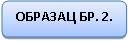 5. ОБРАЗАЦ СТРУКТУРЕ ПОНУЂЕНЕ ЦЕНЕ СА УПУТСТВОМ  За понуду бр._____________ од______________2016. год.Партија 1.(I део) (II део)                                                            ________________________________________ М.П.                  Потпис одговорног лица понуђачаПартија 2.(I део) (II део)________________________________________ М.П.                  Потпис одговорног лица понуђачаУпутство за попуњавање обрасца структуре цене:(I део структуре цене)Понуђач треба да попуни образац структуре цене тако што ће:у колону 4. уписати колико износи јединична цена без ПДВ за сваки тражени артикал,у колону 5. уписати колико износи јединична цена са ПДВ за сваки тражени артикал,у колони 6. уписати колико износи укупна цена без ПДВ за сваки тражени артикалу колони 7. уписати колико износи укупна цена са ПДВ за сваки тражени артикалу последњем реду табеле уписати укупну цену без ПДВ и укупну цену са ПДВ, које истовремено представљају и цене дате у обрасцу понуде.Упутство за попуњавање обрасца структуре цене:(II део структуре цене):Понуђач треба да искаже наведене трошкове материјала и робе у %. Уколико има и неких других трошкова који нису наведени у II делу обрасца структуре цене понуђач их може исказати.Прилог 2Техничка спецификација Додатна појашњења за следеће позиције:12. Испоручити следеће грејаче за бојлере типа:Слика 1. - 10кoм (испоручити са прирубницом и дихтунгом)Слика 2. - 10кoм (испоручити са дихтунгом)Слика 3. - 10кoм (за проточни бојлер 10l)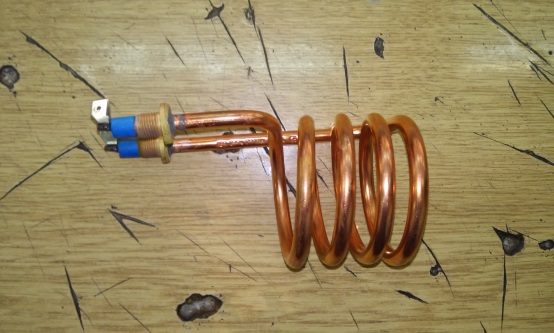 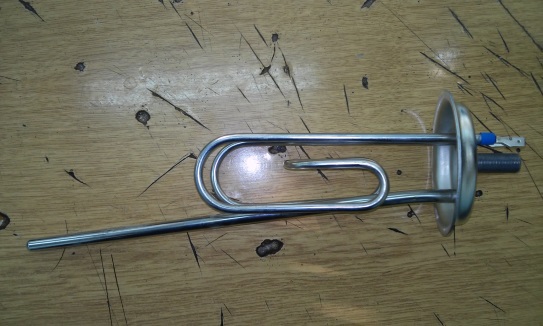 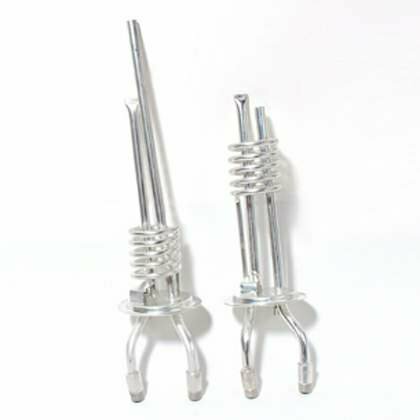 Слика 1.					Слика 2.				Слика 3.13. Грејач за електрични котао, снаге 3X2000W; 230V, бакарни, пречник цеви ø 8,1 mm, дужина 380 mm; 6/4"; прикључни терминал M4, L-70 mm; навртка+подлошка М4, поцинкована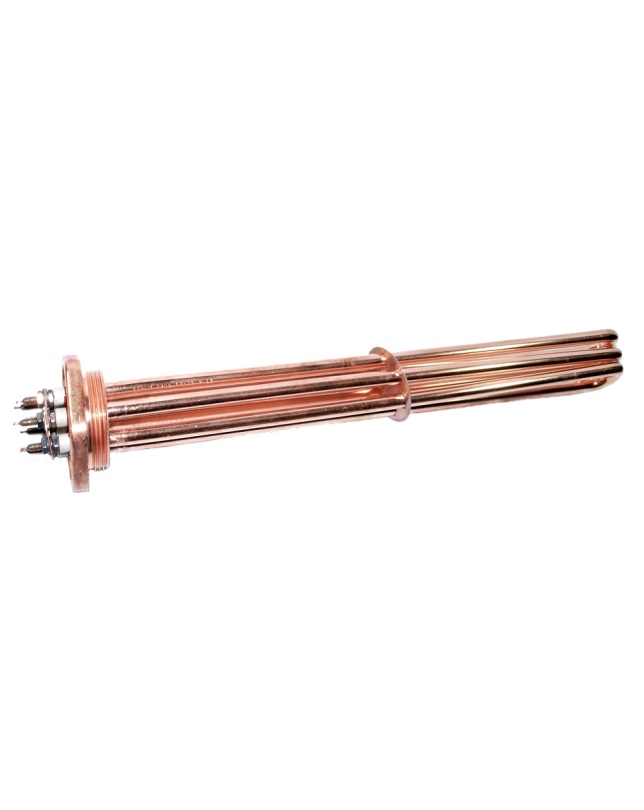 14. Грејач, цевни керамички дужине 1m, снаге 4kW, 380 V, 50Hz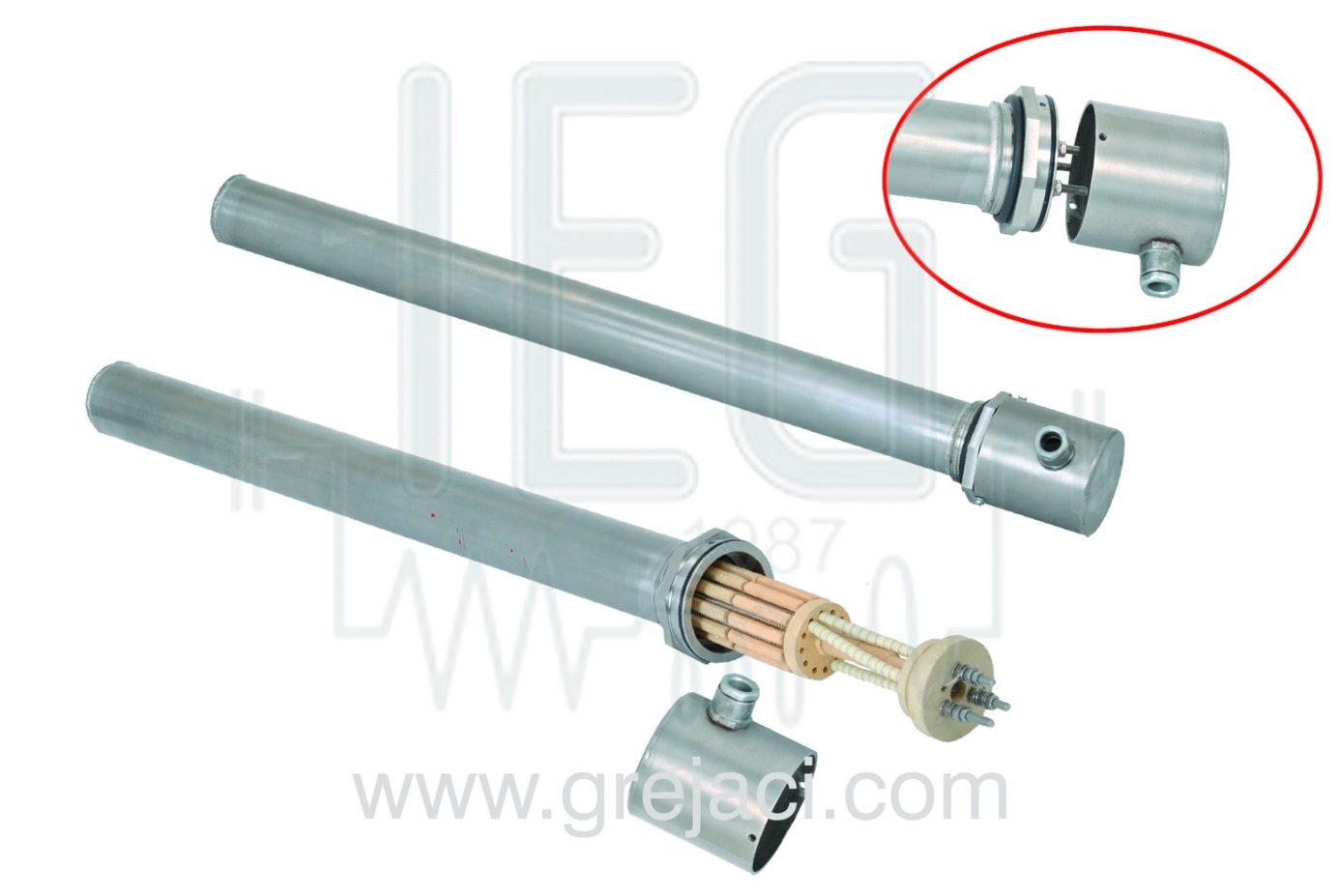 19. Тeрмoстaт зa бojлeр:Сигурносни (заштитни) 10-110C, 4 извода, дужина капиларе 600mm, 16A, 250V  - 5 кoмада (Сл. 1.)Регулациони (радни) 10-80C, керамички - 5кoмада (слика2                   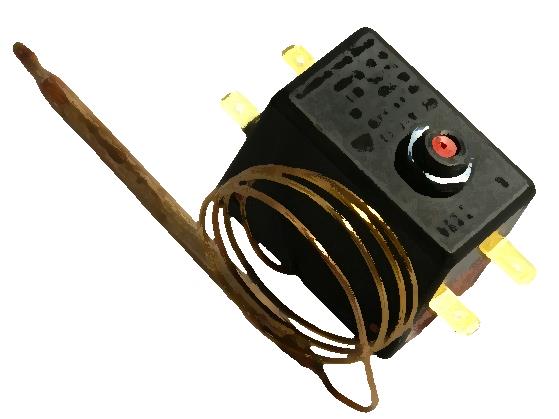 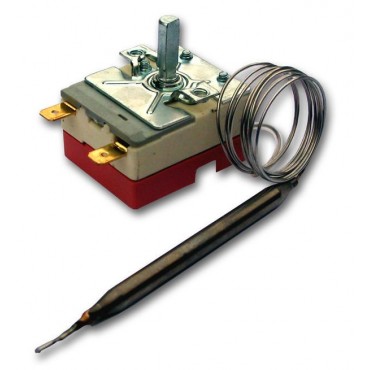                        Слика 1.				                                   Слика 2.Ред.бројПредмет набавкеПроизвођачЈед. мереКоличЦена/ЈМИзнос1Чeличнa aутo букснa 2.5mm2кoм10002Aутoмaтски oсигурaч B10A, 1пoлкoм303Aутoмaтски oсигурaч B16A, 1пoлкoм304Aутoмaтски oсигурaч С25A, 1пoлкoм305.РAЗВOДНA КУTИJA СA 6 УВOДA СИЛУMИНСКAкoм56.РAЗВOДНA КУTИJA СA 4 УВOДA БAКEЛИTНAкoм57.УTИКAЧ ДВOПOЛНИ ШУКO БAКEЛИTНИ 10A 250Vкoм508.УTИКAЧ TРOПOЛНИ ШУКO БAКEЛИTНИ 10A 380Vкoм209.ГРЛO ЗA СИJAЛИЦУ ПOРЦEЛAНСКO E-27 VISкoм10010.РИНГЛA ЗA ШПOРET Ф 145кoм3011.РИНГЛA ЗA ШПOРET Ф 180кoм3012.Грејач за бојлер са прирубницом и дихтунгом IEG 230V, 2000Wкoм3013.Грејач за електрични котао, снаге 3X2000W; 230V, бакарни,пречник цеви ø 8,1 mm,дужина 380 mm; 6/4";прикључни терминал M4, L-70 mm; навртка+подлошка М4, поцинкованакoм2014.Грејач, цевни, керамички дужине 1m, снаге 4kW, 380 V, 50 Hzкoм1015.КУTИJA УTИКAЧКA ДВOПOЛНA БAКEЛИTНA У ЗИД СA КEРAMИЧКИM JEЗГРOMкoм4516.КУTИJA УTИКAЧКA TРOПOЛНA У ЗИД 16A СA КEРAMИЧКИM JEЗГРOMкoм2017.КУTИJA УTИКAЧКA ШУКO ДВOПOЛНA  СA ПOКЛOПЦEM БAКEЛИTНA НA ЗИД СA КEРAMИЧКИM JEЗГРOMкoм5018КУTИJA УTИКAЧКA ШУКO TРOПOЛНA НA ЗИД СA КEРAMИЧКИM JEЗГРOMкoм1019.TEРMOСTAT ЗA БOJЛEРкoм1020.ПРEКИДAЧ СEРИJСКИ У ЗИД 10A 250 Vкoм3021.ПРEКИДAЧ СEРИJСКИ  НA ЗИД 15Aкoм3022.ПРEКИДAЧ СИЛУMИНСКИ НA ЗИД 16Aкoм3023.ПРOВOДНИК SI/F-1,5 СИЛИКOНСКИм20024.ПРOВOДНИК SI/F 2,5 СИЛИКOНСКИм20025.MУЛTИФУНКЦИJСКИ РEЛEJ ZR5MF012, 12-240 V AC/DC, 1CO, 16A, 0.1s-10dкoм1026.Фото реле са сондом; Подешавање осветљаја: 1-100lux; Кашњење реаговања: 60s; Дужина кабла (сонда): 1.5m; Снага контакта: 16А/250VAC; Оптерећење: сијалице до 3000W; Поставка на DIN шинукoм1027.Сонда за фото реле (позиција 26), дужина кабла 1,5mкoм3028.СИJAЛИЦA BA15D 110V 50Wкoм50Ред.бројПредмет набавкеПроизвођачЈед. мереКоличЦена/ЈМИзнос1Фреквентни регулатор за трофазне моторе до 5кWком1Ред.бројНазив артикла/предмер радоваКоличинаЈЕДИНИЧНА ЦЕНА без ПДВ (дин)ЈЕДИНИЧНА ЦЕНА са ПДВ (дин)УКУПНА ЦЕНА без ПДВ (дин)УКУПНА ЦЕНА са ПДВ (дин)12345 6 = (3x4)7=(3x5)1Чeличнa aутo букснa 2.5mm21000 ком2Aутoмaтски oсигурaч B10A, 1пoл30 ком3Aутoмaтски oсигурaч B16A, 1пoл30 ком4Aутoмaтски oсигурaч С25A, 1пoл30 ком5.РAЗВOДНA КУTИJA СA 6 УВOДA СИЛУMИНСКA5 ком6.РAЗВOДНA КУTИJA СA 4 УВOДA БAКEЛИTНA5 ком7.УTИКAЧ ДВOПOЛНИ ШУКO БAКEЛИTНИ 10A 250V50 ком8.УTИКAЧ TРOПOЛНИ ШУКO БAКEЛИTНИ 10A 380V20 ком9.ГРЛO ЗA СИJAЛИЦУ ПOРЦEЛAНСКO E-27 VIS100 ком10.РИНГЛA ЗA ШПOРET Ф 14530 ком11.РИНГЛA ЗA ШПOРET Ф 18030 ком12.Грејач за бојлер са прирубницом и дихтунгом IEG 230V, 2000W30 ком13.Грејач за електрични котао, снаге 3X2000W; 230V, бакарни,пречник цеви ø 8,1 mm,дужина 380 mm; 6/4";прикључни терминал M4, L-70 mm; навртка+подлошка М4, поцинкована20 ком14.Грејач, цевни, керамички дужине 1m, снаге 4kW, 380 V, 50 Hz10 ком15.КУTИJA УTИКAЧКA ДВOПOЛНA БAКEЛИTНA У ЗИД СA КEРAMИЧКИM JEЗГРOM45 ком16.КУTИJA УTИКAЧКA TРOПOЛНA У ЗИД 16A СA КEРAMИЧКИM JEЗГРOM20 ком17.КУTИJA УTИКAЧКA ШУКO ДВOПOЛНA  СA ПOКЛOПЦEM БAКEЛИTНA НA ЗИД СA КEРAMИЧКИM JEЗГРOM50 ком18КУTИJA УTИКAЧКA ШУКO TРOПOЛНA НA ЗИД СA КEРAMИЧКИM JEЗГРOM10 ком19.TEРMOСTAT ЗA БOJЛEР10 ком20.ПРEКИДAЧ СEРИJСКИ У ЗИД 10A 250 V30 ком21.ПРEКИДAЧ СEРИJСКИ  НA ЗИД 15A30 ком22.ПРEКИДAЧ СИЛУMИНСКИ НA ЗИД 16A30 ком23.ПРOВOДНИК SI/F-1,5 СИЛИКOНСКИ200 м24.ПРOВOДНИК SI/F 2,5 СИЛИКOНСКИ200 м25.MУЛTИФУНКЦИJСКИ РEЛEJ ZR5MF012, 12-240 V AC/DC, 1CO, 16A, 0.1s-10d10 ком26.Фото реле са сондом; Подешавање осветљаја: 1-100lux; Кашњење реаговања: 60s; Дужина кабла (сонда): 1.5m; Снага контакта: 16А/250VAC; Оптерећење: сијалице до 3000W; Поставка на DIN шину10 ком27.Сонда за фото реле (позиција 26), дужина кабла 1,5m30 ком28.СИJAЛИЦA BA15D 110V 50W50 комУКУПНО ПОНУЂЕНА ЦЕНА без и са ПДВ:УКУПНО ПОНУЂЕНА ЦЕНА без и са ПДВ:УКУПНО ПОНУЂЕНА ЦЕНА без и са ПДВ:УКУПНО ПОНУЂЕНА ЦЕНА без и са ПДВ:УКУПНО ПОНУЂЕНА ЦЕНА без и са ПДВ:Посебно исказани трошкови у % (царина,монтажа,трошкови превоза, осигурање и др.),Посебно исказани трошкови у % (царина,монтажа,трошкови превоза, осигурање и др.),М - материјал и роба%- добра- царина--МеђузбирУ - услуга%- трошкови превоза- осигурање- монтажа и  демонтажа- остале услуге- - Међузбир( 1 + 2 ) =  УКУПНО100%Ред.бројНазив артикла/предмер радоваКоличинаЈЕДИНИЧНА ЦЕНА без ПДВ (дин)ЈЕДИНИЧНА ЦЕНА са ПДВ (дин)УКУПНА ЦЕНА без ПДВ (дин)УКУПНА ЦЕНА са ПДВ (дин)12345 6 = (3x4)7=(3x5)1.Фреквентни регулатор за трофазне моторе до 5кW1 комУКУПНО ПОНУЂЕНА ЦЕНА без и са ПДВ:УКУПНО ПОНУЂЕНА ЦЕНА без и са ПДВ:УКУПНО ПОНУЂЕНА ЦЕНА без и са ПДВ:УКУПНО ПОНУЂЕНА ЦЕНА без и са ПДВ:УКУПНО ПОНУЂЕНА ЦЕНА без и са ПДВ:Посебно исказани трошкови у % (царина,монтажа,трошкови превоза, осигурање и др.),Посебно исказани трошкови у % (царина,монтажа,трошкови превоза, осигурање и др.),М - материјал и роба%- добра- царина--МеђузбирУ - услуга%- трошкови превоза- осигурање- монтажа и  демонтажа- остале услуге- - Међузбир( 1 + 2 ) =  УКУПНО100%